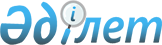 "Қазақстан халықтарының Ассамблеясын құру туралы" Қазақстан Республикасы Президентiнiң 1995 жылғы 1 наурыздағы N 2066 Жарлығына өзгерiс енгiзу туралы
					
			Күшін жойған
			
			
		
					Қазақстан Республикасы Президентiнiң Жарлығы 1998 жылғы 17 сәуiр N 3913. Күші жойылды -  Қазақстан Республикасы Президентінің 2000 жылғы 3 қазандағы N 450 жарлығымен. ~U000450

      Этносаралық, конфессиялық, тiл мәселелерiн бiрыңғай мемлекеттiк саясат шеңберiнде неғұрлым тиiмдi үйлестiру және кешендi шешу мақсатында қаулы етемiн: 

      1. "Қазақстан халықтарының Ассамблеясын құру туралы" Қазақстан Республикасы Президентiнiң 1995 жылғы 1 наурыздағы N 2066 U952066_ Жарлығымен (Қазақстан Республикасының ПҮАЖ-ы, 1995 ж., N 8, 84-құжат) бекiтiлген Қазақстан халықтарының Ассамблеясы туралы ережеге мынадай өзгерiс енгiзiлсiн: 

      17-тармақ мынадай редакцияда жазылсын: 

      "17. Қазақстан халықтары Ассамблеясының қызметiн қамтамасыз ету жөнiндегi жұмысты ұйымдастыру тiкелей Қазақстан Республикасы Ақпарат және қоғамдық келiсiм министрлiгiне жүктеледi. Республикалық және кiшi ассамблеялардың атқарушылық жұмысын жүзеге асыру үшiн құрылатын Қазақстан халықтары Ассамблеясының атқарушы хатшылығы Қазақстан Республикасы Ақпарат және қоғамдық келiсiм министрлiгiнiң құрылымдық бөлiмшесi болып табылады".     2. Қазақстан Республикасының Үкiметi бұрын қабылданған шешiмдердiосы Жарлыққа сәйкес келтiрсiн.     3. Осы Жарлық қол қойылған күнiнен бастап күшiне енедi.     Қазақстан Республикасының             Президентi 
					© 2012. Қазақстан Республикасы Әділет министрлігінің «Қазақстан Республикасының Заңнама және құқықтық ақпарат институты» ШЖҚ РМК
				